PENGARUH  MODEL PEMBELAJARAN KOOPERATIF STUDENT TEAM ACHIEVEMENT DIVISION (STAD) DAN MOTIVASI BELAJAR SISWA TERHADAP HASIL BELAJAR BACA TULIS AL-QUR’AN (BTAQ) (Studi Eksperimen di SMP Negeri 3 Ciruas)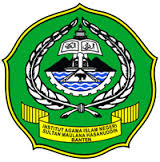 Oleh :UBAIDILAHNIM: 1540100329TESIS MAGISTERDiajukan Kepada Program Pascasarjana UIN Sultan Maulana Hasanuddin BantenUntuk memenuhi salah satu syarat guna memperoleh Gelar Magister Pendidikan (M.Pd.)SERANG 2017 M/1438 H